AWARDEE PERFORMANCE MEASURE REPORTING TOOLSS#1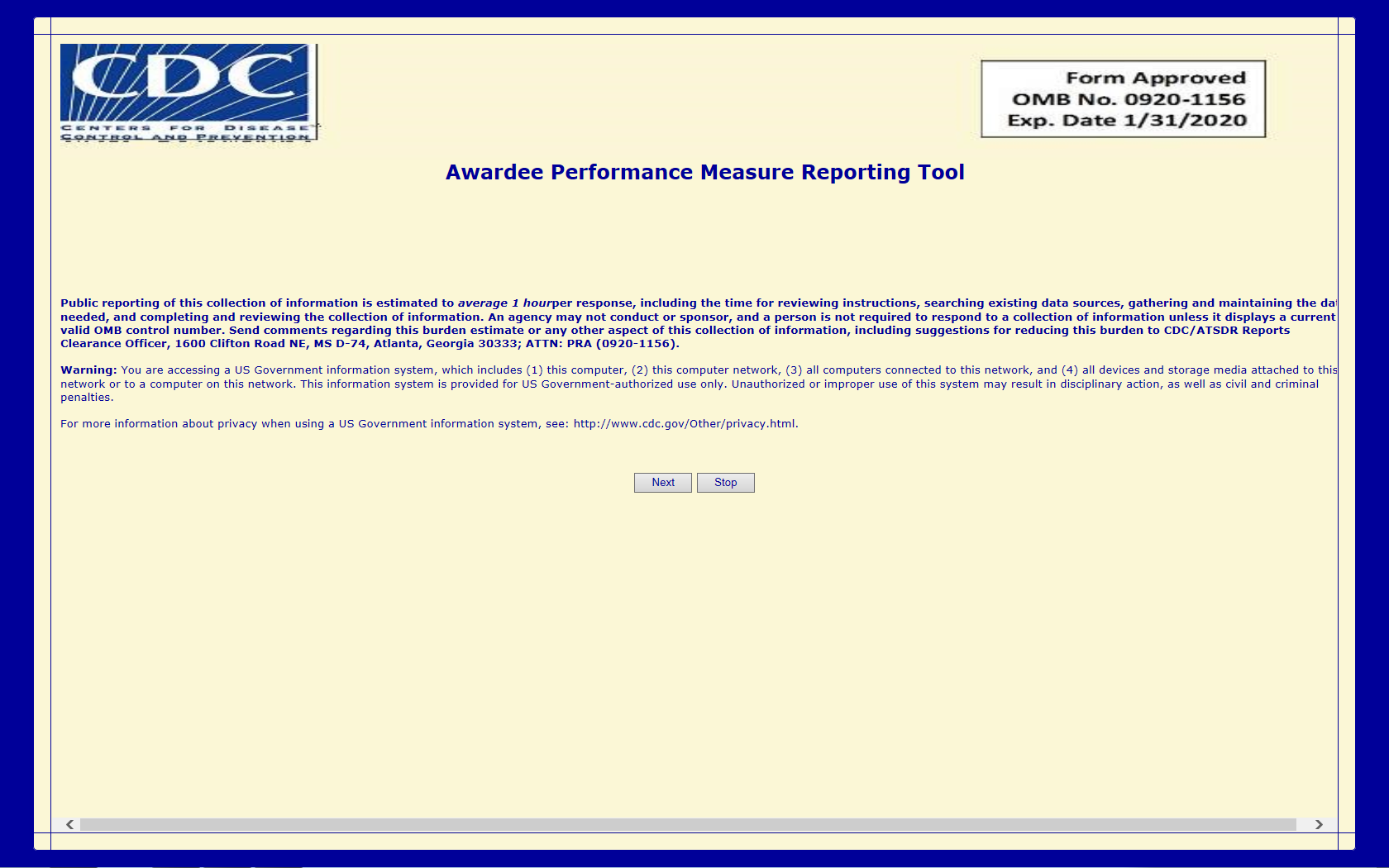 SS#2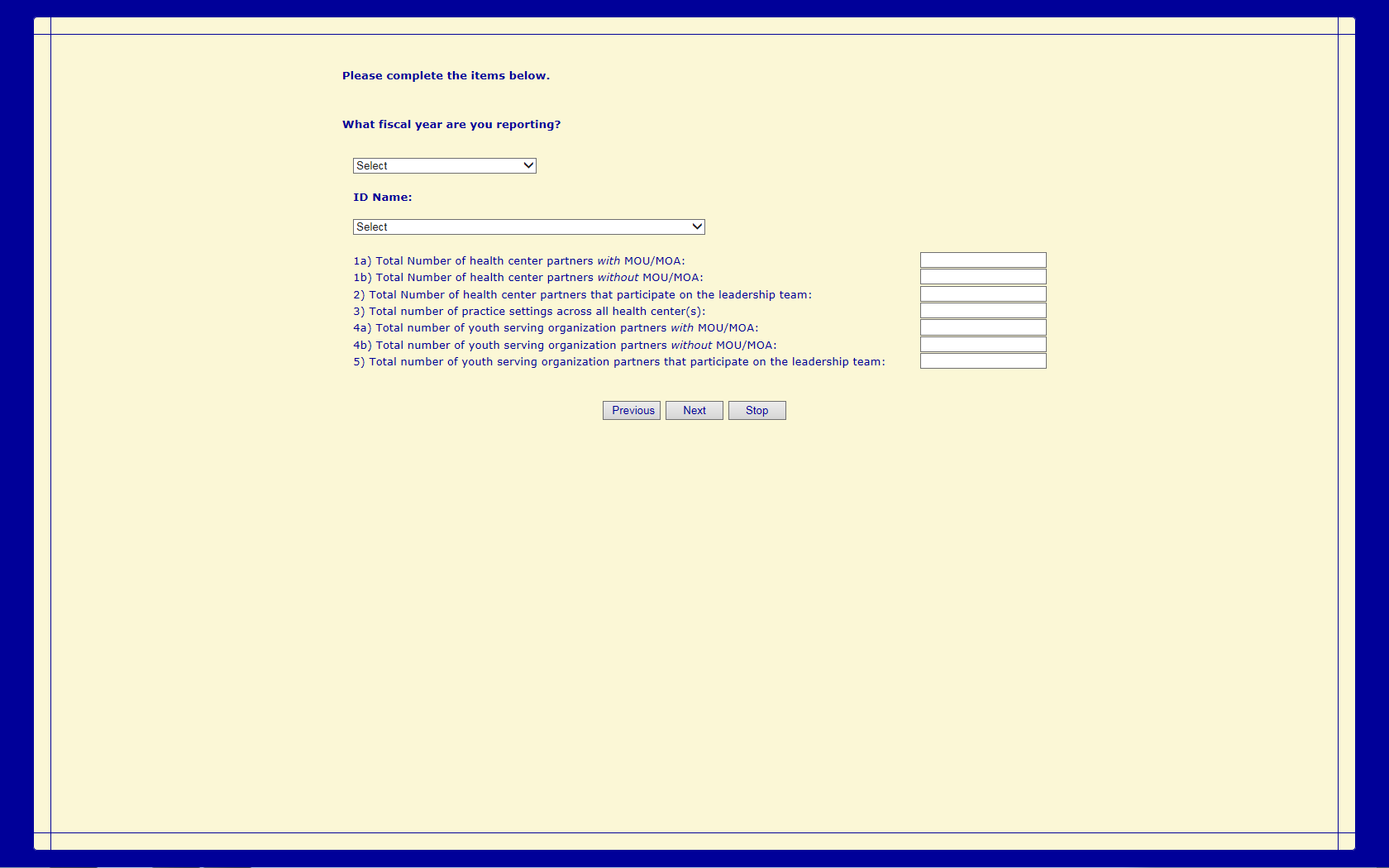 SS#3 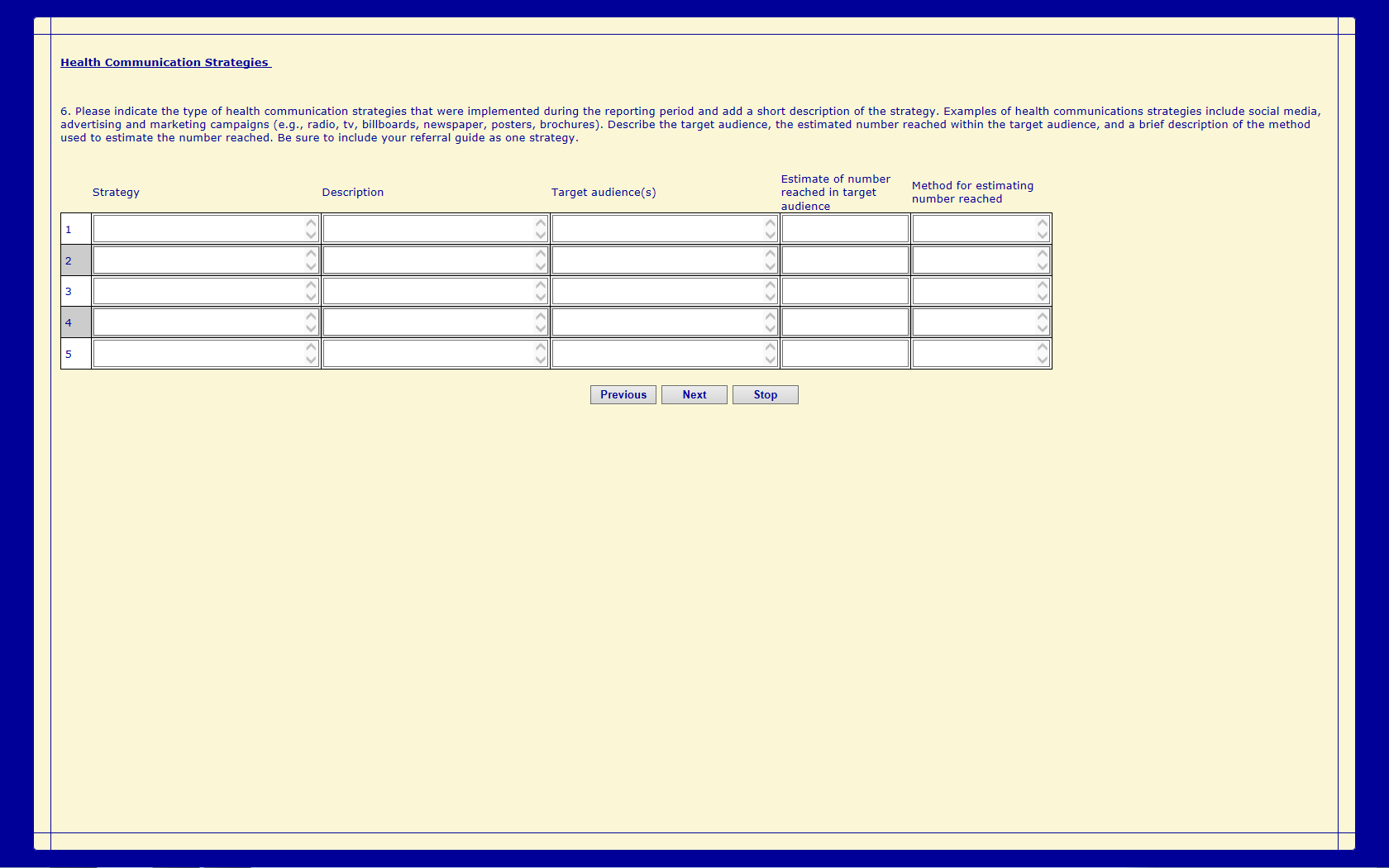 SS#4 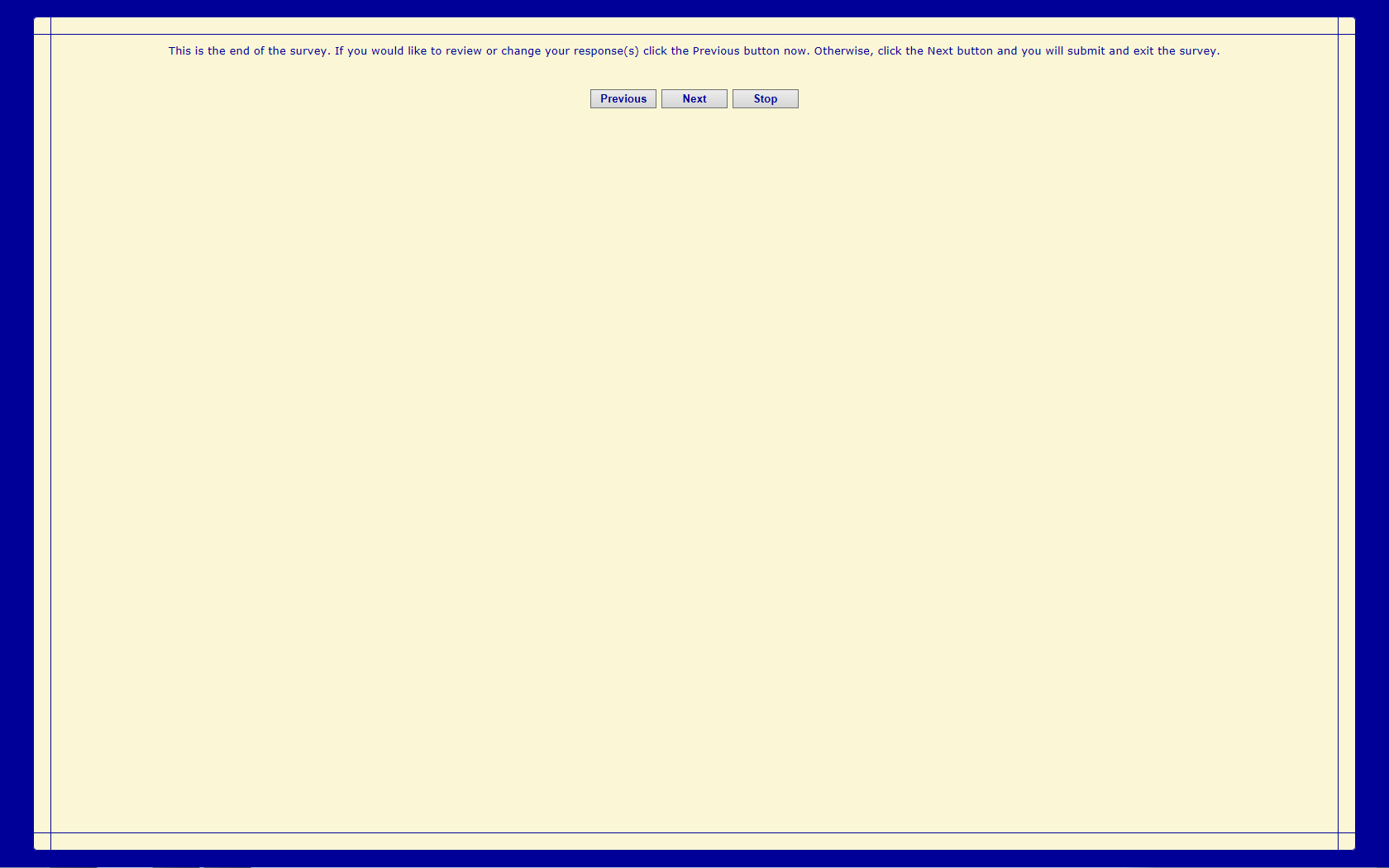 SS#5 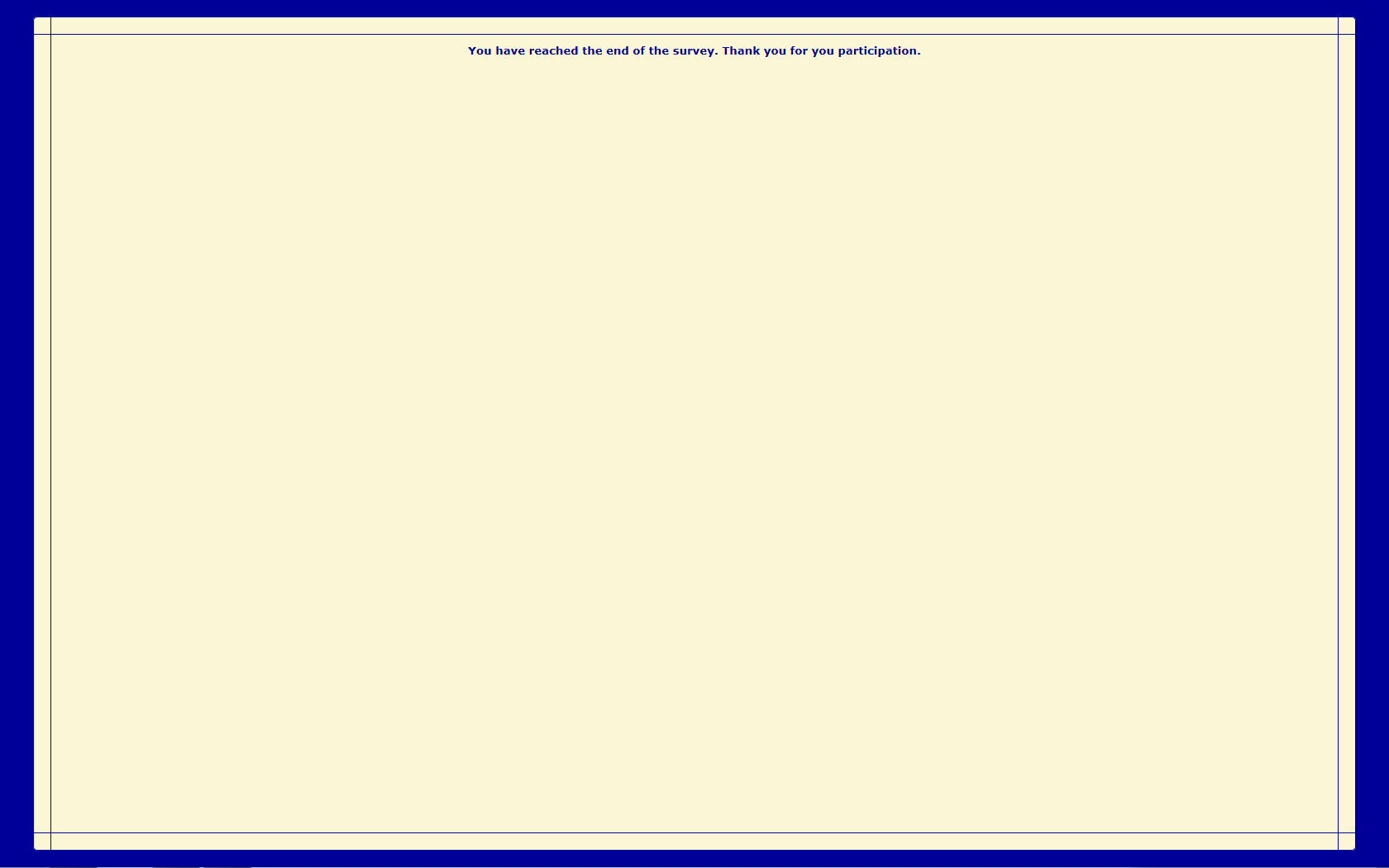 